Hauptsignal mit Vorsignal, 60km/h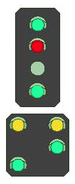 4. Bloksein met rangeerseinHauptsignal Verschubsignal, 2-begr       Hauptsignal mit Verschubsignal, 3-begr. 40km/h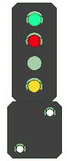 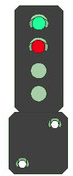 Hauptsignal mit Verschubsignal, 3-begr. 60km/h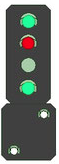 